- загружать, сохранять или запускать на выполнение программные компоненты, размещенные в сети Интернет, не имеющие отношения к образовательному процессу; 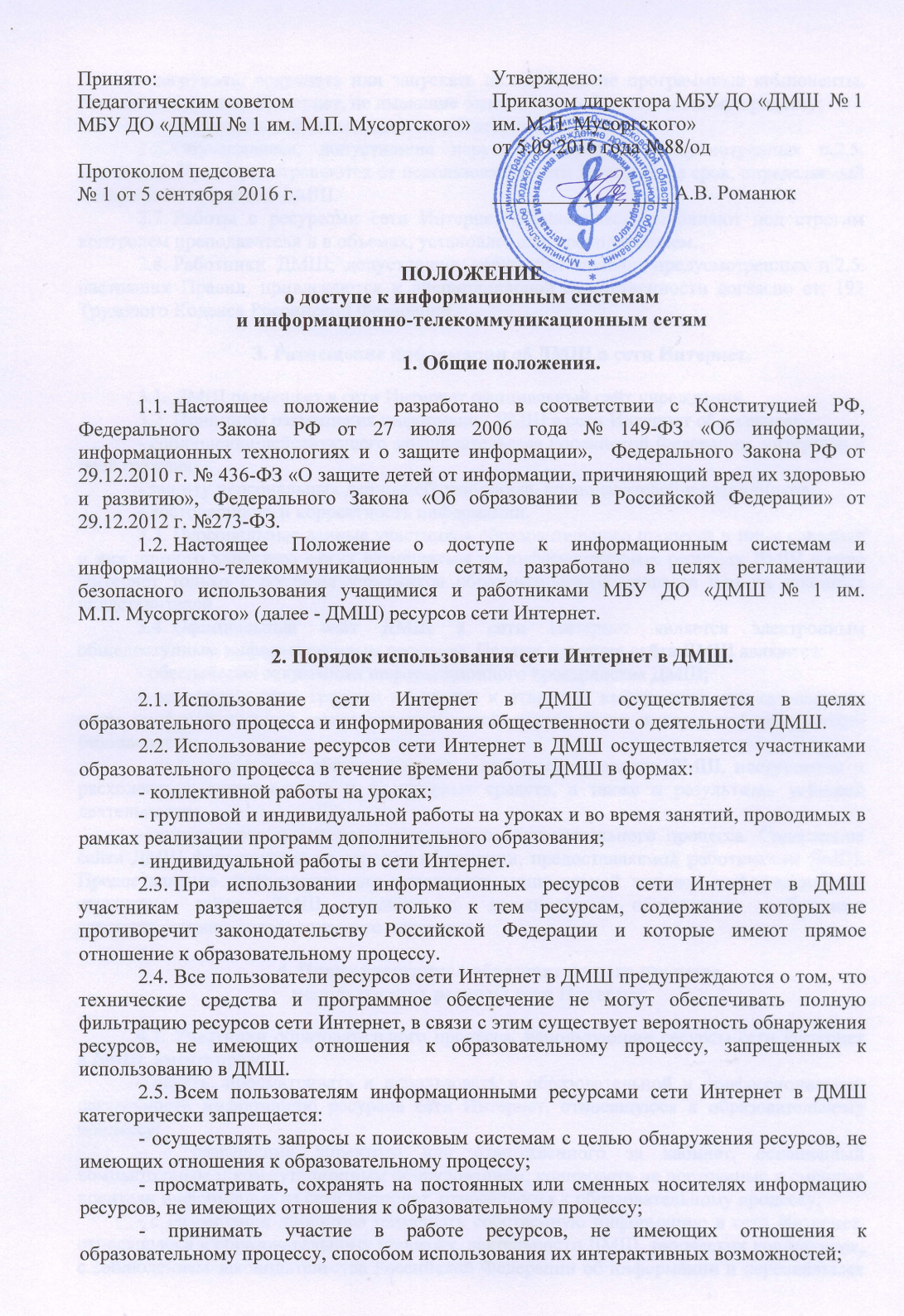 - осуществлять любые сделки в сети Интернет.2.6.	Обучающиеся, допустившие нарушение правил, предусмотренных п.2.5. настоящих Правил, отстраняются от использования сети Интернет на срок, определяемый методическим советом ДМШ.2.7.	Работы с ресурсами сети Интернет обучающиеся выполняют под строгим контролем преподавателя и в объемах, установленных преподавателем.2.8.	Работники ДМШ, допустившие нарушение правил, предусмотренных п.2.5. настоящих Правил, привлекаются к дисциплинарной ответственности согласно ст. 192 Трудового Кодекса Российской Федерации.3. Размещение информации об ДМШ в сети Интернет.3.1.	ДМШ размещает в сети Интернет официальный сайт учреждения.3.2.	Принципы размещения информации ДМШ в сети Интернет обеспечивают:- соблюдение действующего законодательства Российской Федерации, интересов и прав граждан; - защиту персональных данных обучающихся, преподавателей и сотрудников;- достоверность и корректность информации.3.3. 	Персональные данные участников образовательного процесса и иные сведения о них личного характера могут размещаться на информационных ресурсах ДМШ в сети Интернет только с согласия участников образовательного процесса или их законных представителей.3.4.	Официальный сайт ДМШ в сети Интернет является электронным общедоступным информационным ресурсом. Целями создания сайта ДМШ являются:- обеспечение открытости информационного пространства ДМШ;- реализация прав граждан на доступ к открытой информации при соблюдении норм профессиональной этики педагогической деятельности и норм информационной безопасности;- информирование общественности о программе развития ДМШ, поступлении и расходовании материальных и финансовых средств, а также о результатах уставной деятельности;- защита прав и интересов участников образовательного процесса. Содержание сайта ДМШ формируется на основе информации, предоставляемой работниками ДМШ. Предоставление информации для наполнения минимальной типовой информационной структуры сайта ДМШ вводится в должностные обязанности работников административно-управленческого персонала.4. Права участников образовательного процесса, 
использующих ресурсы сети Интернет.4.1.	Участники образовательного процесса, использующие ресурсы сети Интернет в ДМШ, имеют право:- искать, просматривать и использовать в образовательной и профессиональной деятельности информацию ресурсов сети Интернет, относящуюся к образовательному процессу;- с разрешения директора или ответственного за кабинет, оснащенный компьютерным и коммутационным оборудованием, копировать на постоянные и сменные носители информацию из сети Интернет, относящуюся к образовательному процессу;- с разрешения директора размещать собственную информацию в сети Интернет, относящуюся к образовательному процессу, деятельности ДМШ, творческих коллективов, с соблюдением законодательства Российской Федерации об информации и персональных данных;- использовать электронную почту и иные коммуникационные программы в целях осуществления образовательного процесса, профессиональной, научной или художественной деятельности.5. Обязанности участников образовательного процесса, 
использующих ресурсы сети Интернет.5.1.	Участники образовательного процесса, использующие ресурсы сети Интернет в ДМШ, обязаны:- в процессе использования ресурсов сети Интернет соблюдать законодательство Российской Федерации и настоящие Правила;- использовать ресурсы сети Интернет в ДМШ только для целей образовательного процесса, профессиональной деятельности в рамках выполнения должностных обязанностей, научной или художественной деятельности;-немедленно	сообщать администрации ДМШ обо всех случаях нарушения работы компьютерного или коммутационного оборудования, нарушениях в работе программного обеспечения, заражения компьютеров вирусными программами, а также обнаружения в сети Интернет информации, наносящей вред ДМШ или участникам образовательного процесса.6. Ответственность участников образовательного процесса, 
использующих ресурсы сети Интернет.Участники образовательного процесса, использующие ресурсы сети Интернет в ДМШ, несут ответственность:- за просмотр, копирование, сохранение на постоянных и сменных носителях информации ресурсов сети Интернет, не соответствующей образовательному процессу;- за самовольное размещение в сети Интернет информации, запрещенной законодательством Российской Федерации, наносящей вред участникам образовательного процесса, иным лицам, а также статусу и репутации ДМШ;- за порчу программных компонентов информационной сети образовательного учреждения в результате открытия, загрузки, копирования, сохранения или запуска на компьютерном оборудовании ДМШ вредоносных программ, загруженных из сети Интернет.7. Организация контроля над использованием 
сети Интернет в ДМШ.Контроль над использованием сети Интернет в ДМШ осуществляется:- во время свободного доступа обучающихся к ресурсам сети Интернет;- во время использования сети Интернет работниками ДМШ.- во время проведения учебных занятий в процессе реализации образовательных программ дополнительного образования; Во время проведения учебных занятий в процессе реализации образовательных программ контроль над использованием обучающимися сети Интернет осуществляет педагогический работник, проводящий учебное занятие. Педагогический работник, проводящий учебное занятие, обязан:- наблюдать за использованием ресурсов сети Интернет обучающимися;- осуществлять контроль над содержанием информационных ресурсов сети Интернет, используемых обучающимися, а также над содержанием информационных ресурсов, созданных с использованием ресурсов сети Интернет;- предупреждать ситуации обращения обучающихся к информационным ресурсам сети Интернет, не имеющих отношения к образовательному процессу;- не допускать загрузки обучающимися из сети Интернет программного обеспечения. Во время использования сети Интернет работниками ДМШ контроль над использованием сети Интернет осуществляет директор.